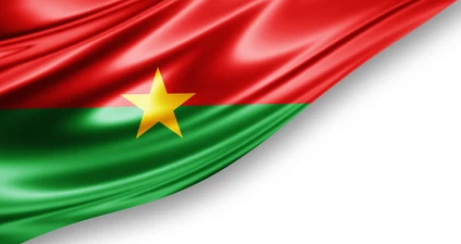 DECLARATION D’UN GROUPE DE PARTIS POLITIQUES POUR LA LIBERATION TOTALE DU PRESIDENT ROCH MARC CHRISTIAN KABOREPeuple du Burkina Faso,Amis et partenaires du Burkina Faso,Les événements militaro-politiques du 24 janvier 2022 ont marqué un arrêt brutal du processus démocratique et une rupture de l’État de droit acquis après de hautes luttes pour la démocratie et la liberté menées par notre peuple depuis l’indépendance de notre pays dont les plus récentes ont été couronnées par l’insurrection populaire des 30 et 31 octobre 2014, la résistance populaire au coup d’État des 16 et 17 septembre 2015, et l’organisation d’élections libres et transparentes en 2015.C’est ainsi qu’il a validé son deuxième mandat par le renouvellement d’un nouveau bail social avec le peuple burkinabè en novembre 2020.Malheureusement, l’insécurité grandissante dans la sous-région Ouest- africaine, l’attitude sans concession du Président Roch Marc Christian Kaboré face aux forces du mal, vont engendrer une exacerbation des attaques terroristes dans notre pays, détériorant le climat social et offrant un alibi aux militaires du Mouvement Patriotique pour la Sauvegarde et la Restauration (MPSR) pour porter atteinte à la démocratie. Force est de constater que depuis lors, sans aucun grief reproché au Président Roch Marc Christian Kaboré, et malgré l’interpellation de la communauté nationale et internationale, ce dernier demeure sous séquestration, en dépit du semblant de liberté servi à ces opinions, suite à ce que nous qualifieront de « changement de cellule » opéré par son transfert à son domicile, toujours privé de visites et de communication.C’est pourquoi, nous, forces politiques signataires de la présente déclaration,Vu la constitution du 02 juin 1991, suspendue et rétablie par le MPSR ;Nous référant à tous les dispositifs juridiques internationaux auxquels notre pays a souscrits, en particulier les Conventions et Traités en matière de respect des libertés fondamentales et des droits de l’homme ;Vu la charte de la transition du 01 mars 2022 ;Considérant l’article 03, Titre I de notre Constitution qui stipule en son alinéa 1 et 2 que « nul ne peut être privé de sa liberté s’il n’est poursuivi pour des faits prévus et punis par la loi » et que « nul ne peut être arrêté, gardé, déporté ou exilé qu’en vertu de la loi » ;Constatant que la détention de Monsieur Roch Marc Christian Kaboré est illégale, injuste et arbitraire :appelons à sa libération totale, immédiate et sans conditions ;exigeons la préservation de l’intégrité physique et morale du Président Roch Marc Christian KABORÉ ;dénonçons les manœuvres sordides et éhontées de propagandistes zélés qui distillent des mensonges tendant à faire croire que le Président Roch KABORE a volontairement opté pour sa propre réclusion.En ces moments très difficiles pour notre nation, nous marquons notre engagement aux côtés des forces combattantes pour la sauvegarde de l’intégrité de notre pays, traduisons notre solidarité à l’endroit des familles des victimes de l’hydre terroriste, en particulier celles de la récente attaque de Seytenga, et de toutes les populations contraintes au déplacement, et souhaitons un prompt rétablissement à tous les blessés.Nous nous engageons en outre, à toujours œuvrer avec toutes les composantes sociopolitiques de notre pays à un retour de la paix, de la sécurité, de la réconciliation véritable des fils et des filles de notre nation et à travailler au retour à une vie constitutionnelle normale.  Que Dieu bénisse le Burkina Faso !                                                                          Ouagadougou, le 17 juin 2022Ampliations :Président de la Transition, Chef de l’ÉtatPremier ministre, Chef du gouvernement Président de l’Assemblée Législative de Transition Président du Conseil Supérieur de la MagistraturePrésident du Conseil National des Droits HumainsCommunauté Economique des Etats de l’Afrique de l’OuestUnion AfricaineOrganisation des Nations Unies Les autorités coutumière et religieuxTout parti politique légalement reconnu au Burkina FasoTout organe de PressePARTIS SIGNATAIRES SAISIS A L’ANNEXE N°PARTINOM ET QUALITE DU SIGNATAIRE01Alliance Africaine (A.A+)Pousnoaga  Marcel KABOREPrésident02Alliance des Démocrates du Burkina (ADB)Mamoudou SAWADOGOPrésident03Alliance pour la Démocratie et Développement(ADD)Amadou Ibrahim LANKOANDEPrésident04Alliance pour la Démocratie au Faso (ADEFA)Boureima OUEDRAOGOPrésident05Alliance Démocratique des Patriotes (ADP)Abdoulaye OUEDRAOGOPrésident06Alliance des Forces Progressistes (AFP)Sibiri Inoussa KABOREPrésident07Alliance pour le Progrès et la liberté (A.P.L)TAMBOURA/SAMA JoséphinePrésidente08Alliance Panafricaine pour la Refondation –Tiligré (APR -Tiligré)Rimpazandé  Zackaria SOULGAPrésident09Alliance Travailliste pour le Développement (ATD)Le Président P/O Le Directeur National de la Campagne (DNC) Djiguba Sam OUEDRAOGO10Alliance pour la République et la Démocratie (ARD)Lassana ZOROMCoordonnateur National11Congrès des Nations Africaines/Burkina Faso (C.N.A/BF)Dr  Paulin SANFOPrésident12Congrès National de de la Démocratie Sociale (C.N.D.S)Seydou Oumany OUEDRAOGOPrésident13Convention  Nationale pour le Progrès (C.N.P)Hon. Zambendé Théodore SAWADOGOPrésident14Coalition pour la République –Parti Progressiste (CO.R.P)Maître Abdoul Salam KABOREPrésident15Convergence de l’Espoir (ESPOIR)Hon.  Jean-Hubert BAZIEPrésident16Front Africain pour le Changement (FAC)Ousseini NACANABOPrésident17Front des Forces Sociales (FFS)Hon. Nebnoma Edouard ZABREPrésident18Nouvelle Initiative Démocratique/Parti d’Action des Peuples (N.I.D/PAP)Naamwinnabagna Alexis SOMDAPremier Président du Comité Directeur Président du Parti19Nouveau Temps pour la Démocratie(NTD)Timbindi Vincent DABILGOUPrésident National20Mouvement pour le Burkina du Futur (MBF)Le Président P/O Le MilitantRobert LOMPO 21Mouvement pour la Démocratie et le Développement M.D.DLe Président P/O Le chargé de Communication Armand Pierre TOUGMA 22Mouvement Démocrate du Burkina Faso (MODEM)Le Président P/O Le 4e vice-président Jean Jacques OUEDRAOGO23Mouvement Patriotique pour l’Alternance (MO.P.A)El hadj Abdoulaye NAKANABOPrésident24Mouvement Panafricain des Forces Unies pour le Travail, l’Union et la Renaissance (M.P/FUTUR)K. Aguératou OUEDRAOGOPrésidente25Mouvement pour le Progrès et le Changement (M.P.C)Hon. Claude Wendaogo OUEDRAOGOPrésident26Mouvement du Peuple pour le Progrès (M.P.P)Le Président P/O Le 1er Vice-Président Clément Pengdwendé SAWADOGO27Mouvement Patriotique pour le Renouveau du  Burkina  (M.P.R/B)Le Président P/O Le Secrétaire GénéralPaulin AMOUTAIN28Mouvement pour le Rassemblement Patriotique (MRP)Auguste Roméo  Claver YAMEOGOPrésident29Mouvement pour la République le Changement et la Démocratie  (M.R.C.D)Boureima BAGANPrésident30Organisation pour la Démocratie et le Travail (O.D.T)Hon. Issa Anatole BONKOUNGOUPrésident31Parti pour la Cohésion Nationale (PCN)Zouli Bernard  ZOUNGRANAPrésident32Parti pour la Démocratie et la Jeunesse (P.D.J)Halidou OUEDRAOGOPrésident33Parti pour la Démocratie et le Socialisme (P.D.S)Hon. El Hadj Ibrahim KONEPrésident34Parti Fasocrate (P.F)Hon. Gilbert BOUDAPrésident35Parti des Militants pour le Peuple (P.M.P)Abdoulaye ARBAPrésident36Parti pour la Protection de l’Environnement/ Conservation de la Nature (P.P.E/C.N)Mariam SIDIBEPrésidente37Parti Patriotique pour le Développement National (P.P.D.N)Ismaël KONEPrésident38Parti du Peuple pour le Progrès au Faso (P.P.F)Nadège TAPSOBAPrésidente39Parti pour le Progrès et la Liberté du Burkina (P.P.L.B)Lassané KAGAMBEGA Président40Parti des Patriotes Progressistes (P.P.P)Cyril David KONDEPrésident41Parti du Peuple Républicain (P.P.R)Tambi François KABOREPrésident42Parti du Progrès pour le Renouveau National (P.P.R.N)Yiro DRABOPrésidente43Parti pour la Renaissance de la Démocratie au Faso (P.R.D.F)Mme Feu SORGHO/ Aïsséta OURDRAOGOPrésidente44Progressistes Unis pour le Renouveau (P.U.R)Wahir Justin SOMEPrésident45Rassemblement des Ecologistes du Burkina Faso (R.D.E.B.F)Hon. Adama SEREPrésident46Rassemblement Démocratique et Populaire (R.D.PThibaut NANAPrésident National47Renaissance Démocratique et Patriotique au Faso (R.D.P.F)Amadé PERCOMAMembre du BPN48Rassemblement des Nouvelles Idées (RNI)Hamidou SANAPrésident49Rassemblement des Patriotes pour le Renouveau (RPR)Hon. Aly Badra OUEDRAOGOPrésident50Le Eveil Patriotique du Faso (RéPaFa)Hon. Dieudonné SAWADOGOPrésident51Union Démocratique Burkinabè pour la Renaissance (UDB/R)Zouli Philippe KABREPrésident du Parti52Union des Forces Démocratiques du Burkina (U.F.D.B)Mahamadi KOLAPrésident53Union pour le Mouvement du Peuple (UMP)Seydou OUEDRAOGOPrésident54Union Nationale pour laDémocratie et le Progrès (UNDP)Amadou ZOROMPrésident55Union Nationale des Indépendants pour le Changement (U.N.I.C)Prof.  Hubert Placide SAWADOGOPrésident56Union pour la Renaissance/Mouvement Patriotique Sankariste (UNI.R-MPS)Me Bénéwendé Stanislas SANKARAPrésident57Union pour le Progrès et leChangement (UPC)Le Président P/O Le 2e Vice-PrésidentHon. Adama SOSSO58Union pour la RenaissanceDémocratique du Burkina (URDB)Soumaila ZEBAPrésident